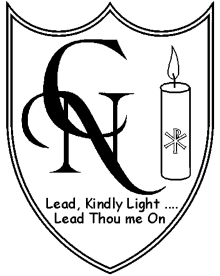 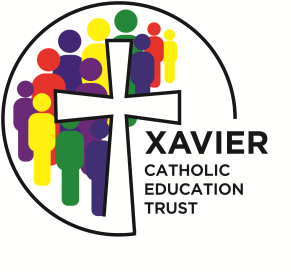 CARDINAL NEWMAN CATHOLIC PRIMARY SCHOOLHOME SCHOOL AGREEMENTHOME-SCHOOL AGREEMENT
MISSION STATEMENTTo be a community of learners, believers and friends rooted in the values and teachings of the Gospel. We seek to enable every individual to develop to his or her full potential in the knowledge that they are uniquely created and loved by God.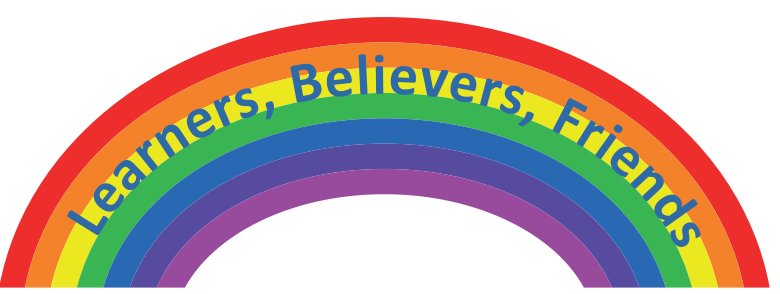 Our Educational Responsibilities as a SchoolProvide a friendly welcome to you and your child and a secure, stimulating and safe Christian environment in which they can learnEnsure that your child is valued, treated with dignity and respect, and encouraged to treat everyone else in this wayLead your child by example, demonstrating our Catholic faith and our school’s foundation in the teachings of Jesus Christ, through what we teach and the way we live and worship in our schoolDo our utmost to provide the best possible education we can for your child and enthusiastic teaching rooted in our beliefs, values and our skills to ensure your child makes good progress in religious, spiritual, moral, personal and academic progressProvide a balanced and challenging curriculumChallenge your child to aim for the highest standards they can achieve and strive for excellence in all they doProvide you with information about your child’s progress; with opportunities to talk with teachers about it, and with written reportsSet appropriate homework for your childInform you of any concerns regarding your child’s behaviour, work or health and contact you if there is a problem with punctuality or attendanceTreat you and your child with courtesy at all times.Signed…………………………………………………Class TeacherParental ResponsibilitiesSupport the Cardinal Newman School Mission Statement and the Catholic values of the school communityEnsure my child attends school regularly and arrives on time to maximize their learning opportunitiesEnsure my child travels to and from school safely eg park safely and with consideration for the school’s neighbours, encourage my child to wear a helmet if cycling Follow the uniform code and equipment requests for my child’s classInform the school of any concerns or problems that might affect my child’s work or behaviourSupport the school’s policies and guidelines for behaviour, security and safety including e-safetyGive my child opportunities for home learning and support homework from schoolAttend ‘Parent Evenings’ and discussions about my child’s progressEncourage my child to be enthusiastic about learning and to enjoy schoolEncourage my child to show kindness, respect and consideration to othersTalk to my child about their experiences in school and encourage them to do their bestRead and respond to all communications sent home from schoolTreat every member of the school community with courtesy at all times
Ensure valuable items are not brought into school.  (If such items are brought into school eg mobile phones, the school cannot take any responsibility for loss or damage.)Name of Child ………………..……………..….    Signed…………………………………….. (Parent/Carer)Pupil Responsibilities(To be signed by pupils in Years 3, 4, 5, and 6 only) I will do my best to:Attend school regularly and on timeWear my school uniform with pride and bring all the things I need every dayTake care of all the things our school provides for me to use, and do my part to keep the school tidy and clear of litterThink for myself, be honest and take responsibility for my actionsUse the Internet safely, responsibly and respectfullyShow good learning behaviours:
-   Try my best to achieve my learning and personal targets-   Listen carefully in each lesson and always do my best-   Treat everyone with consideration and respect-   Help make this a safe and happy school for myself and everyone else in school-   Keep our school rules-   Complete and hand in my homeworkSigned: ……………………………………… (Pupils in Years 3, 4, 5, and 6 only)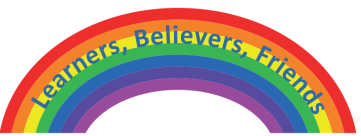 We believe that you as parents/carers are the first educators of your child and that we are called to support you in your God-given task.  We undertake to do our best to provide an education for your child that develops their individual talents, supports their needs and values both their uniqueness and their role in the community.  Therefore we will aim to:I/We acknowledge that as parents/carers we are the primary educators of our children and have an irreplaceable role to playin supporting our child’s learning at school.  Therefore, I/we will try to: